	“Mūsdienu bērniem ir jāiemācās dzīvot pasaulē, kas nepārtraukti mainās, un nākotnē jābūt gataviem radīt līdz tam nepieredzētu ekonomisko, politisko, sociālo un kultūras vidi. “									M. Kravale- PauliņaPedagogs karjeras konsultants Rigonda Prīsegaidīs Tevi Cēsu Pilsētas vidusskolā 78.a kabinetāT – 10.00 -16.00C – 10.00 -16.00Karjera ir pasākumu kopums, kas dod iespēju jebkurā vecumā un jebkurā dzīves posmā apzinātiessavas vērtības, intereses,zināšanas, prasmes, pieredzi un personības iezīmes. Pedagogs karjeras konsultants palīdzēs tev apzināt, kādi faktori būs jāņem vērā, plānojot savu karjeru, lai noteiktu alternatīvas personīgajām izvēlēm, formulēt mērķus un pieņemt rūpīgi izsvērtus lēmumus.Konsultācijām var pieteikties: rigonda.prise@inbox.lv vai izmantojot e – klases pastu.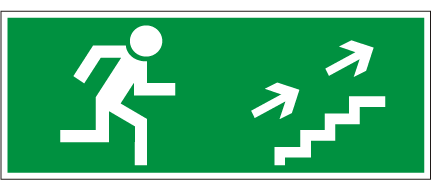 